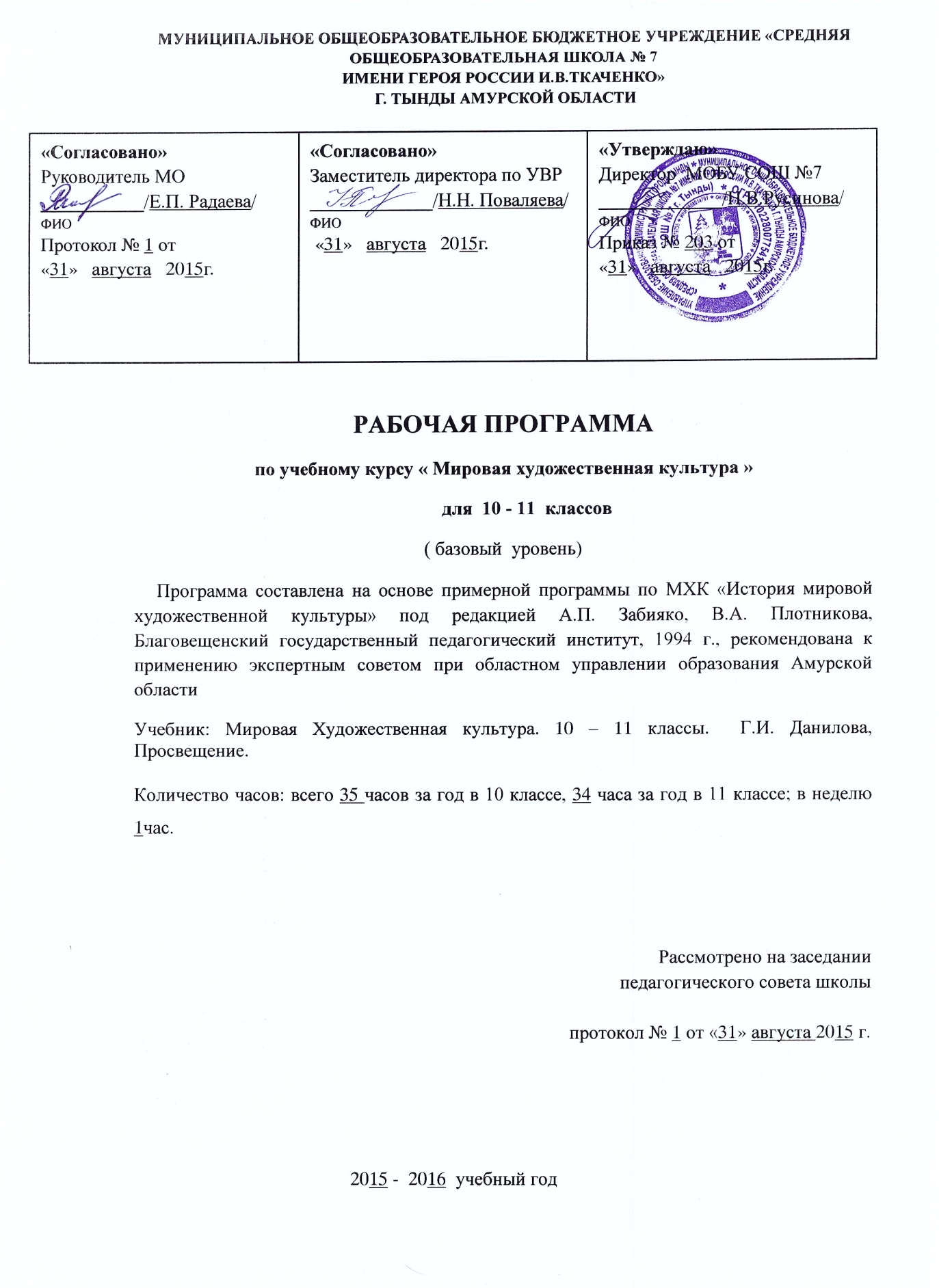 Рабочая программа по Мировой художественной культуре 10-11 класс.Статус дoкумента.  Представленная программа по мировой художественной культуре составлена на основе федерального компонента государственного стандарта общего образования на базовом уровне (утверждён Приказом МО РФ №1089 от 05.03.2004), на основе примерной программы по МХК «История мировой художественной культуры» под редакцией А.П. Забияко, В.А. Плотникова, Благовещенский государственный педагогический институт, 1994 г., рекомендована к применению экспертным советом при областном управлении образования Амурской области.Структура документа. Программа по МХК представляет собой целостный документ, включающий шесть  разделов: пояснительную записку; основное содержание с распределением учебных часов по основным разделам курса; требования к уровню подготовки учащихся 8-9 классов, календарно - тематическое планирование уроков МХК; рекомендации по оснащению образовательного процесса, методические приложения.Программа конкретизирует содержание предметных тем, даёт  распределение учебных часов по разделам курса и рекомендуемую последовательность изучения тем и разделов учебного предмета с учётом межпредметных и внутрипредметных связей, логики учебного процесса, возрастных особенностей учащихся, определяет минимальный набор практических работ, выполняемых учащимися. Раздел I. Пояснительная записка.Программа конкретизирует содержание предметных тем образовательного стандарта, даёт  распределение учебных часов по разделам курса и рекомендуемую последовательность изучения тем и разделов учебного предмета с учётом межпредметных и внутрипредметных связей, логики учебного процесса, возрастных особенностей учащихся, определяет минимальный набор практических работ, выполняемых учащимися.               Программа выполняет две основные функции:   Информационно - методическая функция позволяет всем участникам образовательного процесса получить представление о целях, общей стратегии обучения, воспитания и развития учащихся средствами данного учебного предмета.   Организационно - планирующая функция предусматривает выделение этапов обучения, структурирование учебного материала, определение его количественных и качественных характеристик на каждом из этапов, в том числе для содержательного наполнения промежуточной аттестации учащихся.Общая характеристика учебного предмета   Курс мировой художественной культуры систематизирует знания о культуре и искусстве, полученные в образовательных учреждениях, реализующих программы начального и основного общего образования на уроках изобразительного искусства, музыки, литературы и истории, формирует целостное представление о мировой художественной культуре, логике её развития в исторической перспективе, о её месте в жизни общества и каждого человека. Изучение мировой художественной культуры развивает толерантное отношение к миру как единству многообразия, а восприятие собственной национальной культуры сквозь призму культуры мировой позволяет более качественно оценить её потенциал, уникальность и значимость. Проблемное поле отечественной и мировой художественной культуры как обобщённого опыта всего человечества предоставляет учащимся неисчерпаемый «строительный материал» для самоидентификации и выстраивания собственного вектора развития, а также для более чёткого осознания своей национальной и культурной принадлежности.   Развивающий потенциал курса мировой художественной культуры напрямую связан с мировоззренческим характером самого предмета, на материале которого моделируются разные исторические и региональные системы мировосприятия, запечатлённые в ярких образах. Принимая во внимние специфику предмета, его непосредственный выход на творческую составляющую человеческой деятельности, в программе упор сделан на деятельные формы обучения, в частности на развитие восприятия (функцию – активный зритель/слушатель) и интерпретаторских способностей (функцию - исполнитель) учащихся на основе актуализации их личного эмоционального, эстетического и социокультурного опыта и усвоения ими элементарных приёмов анализа произведений искусства. Развитие творческих способностей учащихся реализуется в проектных, поисково-исследовательских, индивидуальных, групповых и консультативных видах учебной деятельности. На уроках применяются средства ИКТ.  В содержательном плане программа следует логике исторической линейности (от культуры первобытного мира до культуры ХХ века). В целях оптимизации нагрузки программа строится на принципах выделения культурных доминант эпохи, стиля, национальной школы. На примере одного - двух произведений или комплексов показаны характерные черты целых эпох и культурных ареалов. Отечественная (русская) культура рассматривается в неразрывной связи с культурой мировой, что даёт возможность по достоинству оценить её масштаб и общекультурную значимость.  Основные межпредметные связи осуществляются на уроках литературы, истории, иностранного языка, частично на уроках естественнонаучного цикла.  Специфика программы  Программа содержит примерный объём знаний за два года (8 и 9 классы) обучения и в соответствии с этим поделена на две части. В курс 8 класса включены следующие темы: «Славянские корни русской культуры», «культура Киевской Руси», «Отечественная культура во времена междуусобиц и расприй» и «Отечественная культура в эпоху собирания земель вокруг Москвы», «Петровская эпоха», Русское государство от Петра первого до отечественной войны 1812 г. В курс 9 класса входят темы: «Мир культуры» и «Начальные формы культуры», «Древние культуры».       Целью изучения дисциплины «Мировая художественная культура» является приобретение теоретических знаний; ознакомление с художественной культурой народов различных стран мира, различных эпох, расширение кругозора школьников в области истории искусств, приобретение новой информации.Образовательные цели и задачи курса:изучение шедевров мирового искусства, созданных в различные художественно-исторические эпохи, постижение характерных особенностей мировоззрения и стиля выдающихся художников-творцов;формирование и развитие понятий о художественно-исторической эпохе, стиле и направлении, понимание важнейших закономерностей их смены и развития в истории человеческой цивилизации;осознание роли и места Человека в художественной культуре на протяжении ее исторического развития, отражение вечных поисков эстетического идеала в лучших произведениях мирового искусства;постижение системы знаний о единстве, многообразии и национальной самобытности культур различных народов мира;освоение основных этапов развития отечественной (русской и национальной) художественной культуры как уникального и самобытного явления, имеющего непреходящее мировое значение;накомство с классификацией искусств, постижение общих закономерностей создания художественного образа во всех его видах;интерпретация видов искусства с учетом особенностей их художественного языка, создание целостной картины их взаимодействия.     Воспитательные цели и задачи курса:помочь школьнику выработать прочную и устойчивую потребность общения с произведениями искусства на протяжении всей жизни, находить в них нравственную опору и духовно-ценностные ориентиры;способствовать воспитанию художественного вкуса, развивать умения отличать истинные ценности от подделок и суррогатов массовой культуры;подготовить компетентного читателя, зрителя и слушателя, готового к заинтересованному диалогу с произведением искусства;развитие способностей к художественному творчеству, самостоятельной практической деятельности в конкретных видах искусства;создание оптимальных условий для живого, эмоционального общения школьников с произведениями искусства на уроках, внеклассных занятиях и краеведческой работе.     Развитие творческих способностей школьников реализуется в проектных, поисково-исследовательских, индивидуальных, групповых и консультативных видах учебной деятельности. Эта работа осуществляется на основе конкретно-чувственного восприятия произведения искусства, развития способностей к отбору и анализу информации, использования новейших компьютерных технологий. К наиболее приоритетным следует отнести концертно-исполни- тельскую, сценическую, выставочную, игровую и краеведческую деятельность учащихся. Защита творческих проектов, написание рефератов, участие в научно-практических конференциях, диспутах, дискуссиях, конкурсах и экскурсиях призваны обеспечить оптимальное решение проблемы развития творческих способностей учащихся, а также подготовить их к осознанному выбору будущей профессии.      Основные дидактические принципы. Программа предусматривает изучение МХК на основе единых подходов, исторически сложившихся и выработанных в системе школьного образования и воспитания.Принцип непрерывности и преемственности предполагает изучение МХК на протяжении всех лет обучения в школе. Избранные исторический и тематический подходы к изучению курса обеспечивают осуществление преемственности на каждом из этапов. Материал, близкий в историческом или тематическом плане, раскрывается и обобщается на качественно новом уровне с учетом ранее изученного. Принцип интеграции. Курс МХК интегративен по своей сути, так как рассматривается в общей системе предметов гуманитарно-эстетического цикла: литературы, музыки, изобразительного искусства, истории, обществознания. Во-первых, программа раскрывает родство различных видов искусства, объединенных ключевым понятием художественного образа. Во-вторых, в ней особо подчеркнуты практическая направленность предмета МХК, прослеживается его связь с реальной жизнью.Принцип вариативности. Изучение МХК — процесс исключительно избирательный. Он предусматривает возможность реализации на основе различных методических подходов с учетом конкретных задач и профильной направленности класса. Принцип дифференциации и индивидуализации. Процесс постижения искусства — процесс глубоко личностный и индивидуальный. Он позволяет на протяжении всего учебного времени направлять и развивать творческие способности ученика в соответствии с общим и художественным уровнем его развития, личными интересами и вкусами.  Место предмета в базисном учебном плане.В соответствии с федеральным базисным учебным планом «Мировая художественная культура» входит в состав учебных предметов, возможных для изучения на ступени второй ступени общего образования – 9,8 класс (образовательная область «Искусство»). Общеучебные умения, навыки и способы деятельности.Рабочая учебная программа предусматривает формирование у учащихся общеучебных умений и навыков, универсальных способов деятельности и ключевых компетенций. В этом отношении приоритетными для учебного предмета «Мировая художественная культура» являются: умение самостоятельно и мотивированно организовывать свою познавательную деятельность;устанавливать несложные реальные связи и зависимости;оценивать, сопоставлять и классифицировать феномены культуры и искусства;осуществлять поиск и критический отбор нужной информации в источниках различного типа (в том числе и созданных в иной знаковой системе - «языки» разных видов искусств);использовать мультимедийные ресурсы и компьютерные технологии для оформления творческих работ;владеть основными формами публичных выступлений;понимать ценность художественного образования как средства развития культуры личности;определять собственное отношение к произведениям классики и современного искусства;осознавать свою культурную и национальную принадлежность.Результаты обучения:Результаты изучения курса «Мировая художественная культура» приведены в разделе «Требования к уровню подготовки выпускников», который полностью соответствует стандарту. Требования направлены на реализацию личностно ориентированного, деятельностного и практикоориентированного подходов; освоение учащимися интеллектуальной и практической деятельности; овладение знаниями и умениями, востребованными в повседневной жизни, позволяющими ориентироваться в окружающем мире, значимыми для сохранения окружающей среды и собственного здоровья.Рубрика «Знать/понимать» включает требования к учебному материалу, который усваивается и воспроизводится учащимися.Рубрика «Уметь» включает требования, основанные на более сложных видах деятельности, в том числе творческой: соотносить изученные произведения с определённой эпохой, стилем, направлением, устанавливать стилевые и сюжетные связи между произведениями разных видов искусств, пользоваться различными источниками информации, выполняя учебные и творческие задания.В рубрике «Использовать приобретённые знания и умения в практической деятельности и повседневной жизни» представлены требования, выходящие за рамки учебного процесса и нацеленные на решение разнообразных жизненных задач.В результате освоения курса мировой и отечественной художественной культуры формируются основы эстетических потребностей, развивается толерантное отношение к миру, актуализируется способность воспринимать свою национальную культуру как неотъемлемую составляющую культуры мировой и в результате более качественно оценивать её уникальность и неповторимость, развиваются навыки оценки и критического освоения классического наследия и современной культуры, что весьма необходимо для успешной адаптации в современном мире, выбора индивидуального направления культурного развития, организации личного досуга и самостоятельного художественного творчества.Раздел II. Содержание курса.8 класс.9 класс.Раздел III. ТРЕБОВАНИЯ К УРОВНЮ ПОДГОТОВКИ ОБУЧАЮЩИХСЯВ результате изучения курса мировой художественной культуры 8-9 класса ученик должен:Знать / понимать:основные виды и жанры искусства;шедевры мировой художественной культуры;особенности языка различных видов искусства.Уметь:узнавать изученные произведения и соотносить их с определенной эпохой, стилем, направлением;устанавливать стилевые и сюжетные связи между произведениями разных видов искусства;пользоваться различными источниками информации о мировой художественной культуре;выполнять учебные и творческие задания (доклады, сообщения, презентации).Использовать приобретенные знания в практической деятельности и повседневной жизни длявыбора путей своего культурного развития;организации личного и коллективного досуга;выражения собственного суждения о произведениях классики и современного искусства;самостоятельного художественного творчества.Формы и средства контроляРаздел IV. Рекомендации по оснащению образовательного процессаМетодическое обеспечение  программыКлассКоличество часов в неделю согласно учебному плану гимназииКоличество часов в неделю согласно учебному плану гимназииРеквизиты программыКлассФедеральный компонентЧасть, формируемая участниками образовательного процессаРеквизиты программы81 Программа «История мировой художественной культуры» под редакцией А.П. Забияко, В.А. Плотникова, Благовещенский государственный педагогический институт, 1994 г., рекомендована к применению экспертным советом при областном управлении образования Амурской области.91Программа «История мировой художественной культуры» под редакцией А.П. Забияко, В.А. Плотникова, Благовещенский государственный педагогический институт, 1994 г., рекомендована к применению экспертным советом при областном управлении образования Амурской области.№ТемыКоличество часов1Тема №1. Славянские корни русской культуры.   22Тема №2. Культура Киевской Руси.  43Тема №3. Отечественная культура во время междуусобных расприй и иноземного нашествия.  34Тема №4. Отечественная культура в эпоху собирания земель вокруг Москвы и Московского государства.  6 часов.65Тема №5. Петровская эпоха в истории русской культуры. 76Тема №6. Русская наука и искусство от Петра Великого до отечественной войны 1812 года.  57Тема №7. История русской культуры от пушкинских времен до «серебряного века». 8ИТОГО:35№ТемыКоличество часов1Тема №1 Мир культуры22Тема №2. Начальные формы культуры33Тема №3. Древний Египет84Тема №4. Древняя Месопотамия45Тема №5. Традиционная культура Индии76Тема №6. Традиционная культура Китая87Тема №7. Японская живопись, поэзия, искусство аранжировки цветов.ИТОГО:34Самостоятельные работыТестДоклады, рефератыУроки № 4,12, 23,32Уроки № 816Уроки № 5,8,14, 24,30,32Раздел, темаМетодическое обеспечениеОбщее понятие культуры. Типология художественной культурыХудожественная культура первобытного мираУ истоков искусства.  Рождение человеческой цивилизацииПо следам первобытных художниковИстоки архитектурыИскусство скифовФормы первобытной религииХудожественная культура Древнего мираДревнее Междуречье. Переплетение культурЛитература и письменность Древнего ДвуречьяШумеро-аккадская культураАссиро-Вавилонская культураВ стране сфинксов и пирамид. Древний ЕгипетМифы Древнего ЕгиптаЗаупокойный культ.  Его влияние на искусство Древнего ЕгиптаАрхитектура Египта. Загадки пирамидПисьменность древних египтянИскусство позднего периода истории ЕгиптаУрок-игра  после изучения культуры Древнего ЕгиптаИскусство русского предвозрождения Творческий путь Андрея РублеваИскусство ДионисияХудожественные особенности кремлевских соборовРождение шатрового зодчестваЗачет по теме «Культура средневековья»Художественная культура эпохи ПросвещенияРусское изобразительное искусство эпохи ПросвещенияРождение Санкт-Петербурга, его градостроительная новизнаВершины архитектурного классицизма в РоссииПортретная живопись и искусство ваяния в России в конце XVIII века Русская музыка эпохи ПросвещенияХудожественная культура первой половины XIX векаОбщая характеристика периода. Романтизм Романтизм в изобразительном  искусствеРомантизм в зарубежной музыкеРомантизм в художественной культуре России. Литература Романтизм в русской живописи Становление реализма в музыке. Дж. Верди и М.И.ГлинкаРеализм в зарубежном изобразительном искусствеРеализм в русском изобразительном искусствеКрупнейшие русские зодчие начала века« Гоголевское направление» в русском искусствеХудожественная культура второй половины XIX векаОсновные художественные направления эпохиСимволизм как новое видение мира. Символизм в литературеЕвропейское музыкальное искусство эпохиИскусство импрессионистовРазвитие реалистической традиции в русском искусстве. Искусство портрета Творчество передвижниковПейзаж в русской живописи Жанровая и историческая живопись  в творчестве И.Е.Репина Историческая живопись В.И.Сурикова Композиторы «Могучей кучки» Осмысление  русской истории в произведениях М.П.Мусоргского Гений П.И.Чайковского Творческая работа по разделу Итоговый урокХудожественная культура конца XIX – начала  XXв.Стиль модерн в искусстве XX векаМузыкальный импрессионизмТворческие искания русских художников «Мир искусства»Русский импрессионизм В.А.Серова и символизм в живописи М.А.ВрубеляМузыкальное искусство России на рубеже вековУрок анализа и сопоставления произведений искусстваМировая художественная культура. 8-9 класс: поурочные планы/Авт.сост. Ю.Е.ГалушкинаРыбакова О.Ю. Азбука искусств: методы преподавания курса МХКГубарева М.В. Сто великих храмов мираМировая художественная культура .Диск «История мировой культуры»Слайды и фотографии произведений искусстваМифы Древнего ЕгиптаФильмы о строительстве пирамид.Шкарлупина Г.Д. Методика преподавания предметов культурологического циклаМировая скульптура/И.Г.МосинМировая художественная культура/Сост. О.М.СуховаДрахлер А.Б. Мировая художественная культура. Вопросы к олимпиадеШкарлупина Г.Д. Методика преподавания предметов культурологического циклаГубарева М.В. Сто великих храмов мираДиск «Культура России»Круглый год. Земледельческий календарьПетров-Стромский В. Тысяча лет русского искусстваДиск «Шедевры архитектуры»Балакина Т.И. История культуры Отечества. Часть 1.Виртуальная экскурсия по Московскому Кремлю100 великих музеев мира/ Сост. Ионина Н.А.Диск «Всемирная история живописи»Мировая скульптура/И.Г.МосинМировая художественная культура. Конспекты. 2 части/Сот. Лескова И.А.Мировая художественная культура/Сост. О.М.СуховаДрахлер А.Б. Мировая художественная культура. Вопросы к олимпиадеСлайды и фотографии произведений искусстваКонспекты уроков по мировой художественной культуре.8 кл. Художественная культура XVIII века – 50-х гг. XIX века (Л.М.Предтеченская)/Под ред. Л.В.ПешиковойГубарева М.В. Сто великих храмов мираШкарлупина Г.Д. Методика преподавания предметов культурологического циклаИстория Урала. 8-9 кл.Диск «Всемирная история живописи»Петров-Стромский В. Тысяча лет русского искусстваМировая художественная культура/Сост. О.М.СуховаДрахлер А.Б. Мировая художественная культура. Вопросы к олимпиадеДиск «Шедевры архитектуры»Диск «Энциклопедия классической музыки»Диск «Шедевры русской живописи»Экскурсия «Виртуальный Эрмитаж»Эрмитаж. Проспект/Сост. Шапиро Ю.Г.Слайды и фотографии произведений искусстваКонспекты уроков по мировой художественной культуре.. Художественная культура второй половины XI X века – начала  XX века (Л.М.Предтеченская)/Под ред. Л.В.ПешиковойДиск «Всемирная история живописи»Петров-Стромский В. Тысяча лет русского искусстваСлайды и фотографии произведений искусстваДиск «Шедевры архитектуры»Диск «Энциклопедия классической музыки»Мировая скульптура/И.Г.МосинДиск «Энциклопедия классической музыки»Фильм 80 чудес света. Шкарлупина Г.Д. Методика преподавания предметов культурологического цикла. С.217-219Ресурсы Интернетаhttp://www.fondcultura.ru/index.htm –   нормативные документы, программы, тематическое и поурочное планирование, контроль знаний по МХК, галерея, схемы, карты, таблицы http://www.artclassic.edu.ru/ – коллекция образовательных ресурсов по МХК (поиск произведений искусства по времени, стране, стилю и др.).http://www.school.edu.ru/catalog (мировая художественная культура) Энциклопедии и библиотеки • http://www.greekroman.ru - электронная энциклопедия древнегреческой и древнеримской мифологии. Есть библиотека текстов и галерея изображений • http://www.artwoman.info/ - на сайте представлена скульптура и живопись, посвященная, по мнению авторов, женской красоте.• http://www.wonder.moost.ru/ - «Семь чудес света» - небольшие тексты, небольшие изображения.• http://www.wco.ru/icons/ - «Виртуальный каталог икон» - изображений много, есть увеличение до разных размеров.• http://www.middleeast.org.ua/ — информационный центр "Ближний Восток” (история и культура Ближнего Востока).• http://www.museum.ru - портал музеев России, поисковик, переход на официальные сайты музеев городов России.• http://www.tretyakov.ru - официальный сайт Третьяковской галереи. Поиск по залам, по художникам и по произведениям.• http://www.museum.ru/gmii/ — сайт Государственного музея изобразительных искусств им. А.С. Пушкина (история, коллекции, музей личных коллекций).• http://kizhi.karelia.ru/ - сайт государственного музея-заповедника Кижи. Туристические компании, фотографии и виртуальные путешествия • http://spbcity.info/ - фотографии Санкт-Петербурга по темам.• http://www.suzdals.ru/ - фотографии Суздаля. • http://moscow.photobase.ru/ - фотопутеводитель по Москве.• http://eurotour.narod.ru/index.html - виртуальные путешествия по странам мира.• http://www.travellinks.ru/Virtual_journey/ - виртуальные путешествия по странам мира (фотографии). • http://kinoafisha.spb.ru/forum/?X=909002823 – форум по киноискусству.• http://forum.funkysouls.com – форум с обсуждением музыки всех направлений.